MARION MARLINS MASTERSSWIMMING RECORDS8th April 2022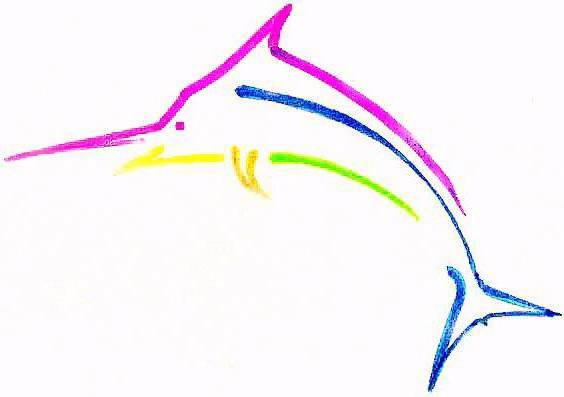 HISTORY OFMALE SHORT COURSERECORD HOLDERSHeather CarboneCLUB RECORDER20 – 24	25mFreestyle1 Scott BROWN		SMR	   14.64	01/06/08	Adelaide2 Adam SPRATT		SMR	   12.92	19/06/11	Marion SAALC25 – 29	25mFreestyle1 Yoshinobu	SASAMOT	SMR	   13.00	18/08/05	Mildura30 – 34	25mFreestyle1 Robert SUGGATE		SMR	   14.65	05/08/12	Marion SAALC2 Ace LEWIS			SMR	   13.67	05/08/12	Marion SAALC35 – 39	25mFreestyle1 Craig MARTIN		SMR	   12.32	11/06/06	Adelaide2 Craig MARTIN		SMR	   12.15	03/06/07	Adelaide40 – 44	25mFreestyle1 Michael PERKINS		SMR	   13.50	01/06/08	Adelaide2 Brad LANCASTER		SMR	   13.47	19/06/11	Marion SAALC3 Gavin ROWELL		SMR	   13.28	03/06/12	Marion SAALC4 Andrew STEPHENSON	SMR	   11.34	22/10/17	State Cup SAALC45 – 49	25mFreestyle1 Mark TRENWITH		SMR	   14.68	01/06/08	Adelaide2 Mark TRENWITH		SMR	   14.35	07/09/08	Adelaide3 Brad LANCASTER		SMR	   13.32	05/08/12	Marion SAALC4 Brad LANCASTER		SMR	   13.12	09/09/12	Marion SAALC5 Brad LANCASTER		SMR	   12.65	07/07/13	Marion SAALC50 - 54	25mFreestyle1 George CROWDER		SMR	   15.11	14/06/09	Adelaide2 George CROWDER		SMR	   14.75	01/08/10	Adelaide3 Gavin ROWELL		SMR	   13.54	12/09/21	IC-4 SAALC Marion	55 – 59	25mFreestyle1 Neal BERTRAM		SMR	   16.66	18/08/05	Mildura2 Ian YOUNG			SMR	   14.09	03/06/07	Adelaide3 Ian YOUNG			SMR	   13.72	09/09/07	Adelaide4 Ian YOUNG			SMR	   13.63	20/10/07	Noosa5 Ian YOUNG			SMR	   13.51	01/06/08	Adelaide6 Ian YOUNG			SMR	   13.27	07/09/08	Adelaide7 Ian YOUNG			SMR	   13.17	02/08/09	Adelaide60 – 64	25mFreestyle1 Stephen CARTHEW		SMR	   13.98	27/08/06	Adelaide2 Ron HARDIE		SMR	   13.94	03/06/07	Adelaide3 Ron HARDIE		SMR	   13.90	03/08/08	Adelaide4 Ron HARDIE		SMR	   13.85	07/09/08	Adelaide5 Ian YOUNG			SMR	   13.47	26/06/16	Marion SAALC65 – 69	25mFreestyle1 Darryl HAWKES		SMR	   18.71	03/06/07	Adelaide2 Michael GRAY		SMR	   15.06	03/06/07	Adelaide3 Ron HARDIE		SMR	   14.38	19/06/11	Marion SAALC4 Ron HARDIE		SMR	   14.28	09/09/12	Marion SAALC5 Ian YOUNG			SMR	   13.84	25/03/17	Clare70 – 74	25mFreestyle1 Michael GRAY		SMR	   15.33	14/06/09	Adelaide2 Stephan CARTHEW		SMR	   15.02	10/09/17	IC4 SAALC3 Ron HARDIE		SMR	   14.75    24/06/18    IC2 SAALC75 – 79	25mFreestyle1 Ron HARDIE   		SMR	   15.00    11/04/21    State Cup Marion SAALC2 Ron HARDIE   		SMR	   14.88    16/05/21    IC-1 Marion SAALC3 Stephen CARTHEW		SMR	   11.70	12/09/21	IC-4 SAALC Marion80 – 84	25mFreestyle1 Michael GRAY		SMR	   17.53 05-07/10/19	AMG SAALC85 – 89	25mFreestyleNO RECORD20 – 24	50mFreestyle1 Robert SCZESNY		SMR	   38.35	    21/02/82	Hartley2 Robert SCZESNY		SMR	   33.23	    20/06/82	Parks3 Andrew SMITH		SMR	   26.33	    06/08/83	Parks  25 – 29	50mFreestyle1 Neville SPARNON		SMR	   27.75    15/08/81	Norwood2 Steven LEWIS		SMR      27.56    18/08/85	Parks3 Craig MARTIN		SMR	   25.50    07/05/00	Adelaide4 Craig MARTIN		SMR	   25.34    30/07/00	Adelaide30 – 34	50mFreestyle1 Ron HARDIE		SMR	   28.10	26/10/80	?2 Kent TAYLOR		SMR      27.09	22/07/90	Adelaide3 Craig MARTIN		SMR	   26.27	12/09/04	Adelaide4 Craig MARTIN		SMR	   26.14	23/10/05	Adelaide35 – 39	50mFreestyle1 Chris POTTER		SMR	   40.42	--/--/80	?2 Ken GURSANKY		SMR	   38.64	12/04/81	Parks3 Ron HARDIE		SMR	   27.80	15/08/81	Norwood4 Ron HARDIE		SMR	   27.47	14/08/82	Parks5 Colin AHERN		SMR	   27.36	26/05/95	Adelaide6 Craig MARTIN		SMR	   26.16	23/04/06	Adelaide7 Craig MARTIN		SMR	   25.69	02/07/06	Adelaide8 Craig MARTIN		SMR	   25.22	09/09/07	Adelaide40 – 44	50mFreestyle1 Michael GRAY		SMR	   29.15	12/04/81	Parks2 Ron HARDIE		SMR	   28.62	04/06/89	Adelaide3 Gavin ROWELL		SMR	   28.31	06/05/12	St. Peters C4 Gavin ROWELL		SMR	   28.04	03/06/12	Marion SAALC5 Gavin ROWELL		SMR	   27.82	05/08/12	Marion SAALC6 Andrew STEPHENSON	SMR	   25.11	22/10/17	State Cup SAALC45 – 49	50mFreestyle1 Bill BARRETT		SMR	   33.00	21/02/82	Hartley2 John HOOD			SMR	   30.82	08/08/93	Noarlunga3 John MCLELLAND		SMR	   29.21	02/05/10	Adelaide4 Brad LANCASTER		SMR	   28.65	26/05/13	Marion SAALC5 Brad LANCASTER		SMR	   28.42	07/07/13	Marion SAALC6 Gavin ROWELL		SMR	   28.11	03/08/14	Marion SAALC7 Gavin ROWELL		SMR	   27.98	30/07/17	IC-3 SAALC8 Andrew STEPHENSON	SMR	   25.08	22/02/20	Twilight Bash SAALC9 Andrew STEPHENSON     SMR      24.94    16/05/21    IC-1 Marion SAALC50 – 54	50mFreestyle1 Michael LAWRENCE	SMR	   42.19	12/04/81	Parks2 Jon DAVIES		SMR	   32.55	21/02/82	Hartley3 Jon DAVIES		SMR	   32.09	20/06/82	Parks4 Bill BARRATT		SMR	   31.85	06/08/83	Parks5 Bill BARRATT		SMR	   31.81	04/03/84	Hartley6 Paul VALE			SMR	   31.34	09/05/98	Adelaide7 Gavin ROWELL		SMR	   28.53	23/02/19	Twilight Bash SAALC55 – 59	50mFreestyle1 Michael LAWRENCE	SMR	   40.90	--/--/80	?2 Michael LAWRENCE	SMR	   41.97	04/03/84	Hartley3 C. BLANCH			SMR	   38.98	18/08/85	Parks4 Bill BARRATT		SMR	   31.42	14/06/87	Adelaide5 Bronte EDWARDS		SMR	   29.57	22/08/04	Adelaide6 Bronte EDWARDS		SMR	   29.13	26/06/05	Adelaide7 Ian YOUNG			SMR	   29.11	04/05/08	Adelaide8 Ian YOUNG			SMR	   28.49	29/06/08	Adelaide60 – 64	50mFreestyle1 H. SNELGAR		SMR	   44.51	12/04/81	Parks2 Edward GEARY		SMR	   36.18	16/10/83	Norwood3 Edward GEARY		SMR	   36.00	15/01/84	Hartley4 Ron HARDIE		SMR	   30.56	22/04/07	Adelaide5 Bronte EDWARDS		SMR	   29.90	03/06/07	Adelaide6 Bronte EDWARDS		SMR	   29.60	08/07/07	Adelaide65 – 69	50mFreestyle1 Edward GEARY		SMR	   35.67	14/06/87	Adelaide2 Michael GRAY		SMR	   33.47	03/06/07	Adelaide3 Michael GRAY		SMR	   32.90	08/07/07	Adelaide4 Ron HARDIE		SMR	   32.15	22/04/07	St. Peters College5Ron HARDIE		      SMR	   31.49	19/06/11	Marion SAALC6 Ron HARDIE		SMR	   30.72	24/07/11	St. Peters College7 Ian YOUNG			SMR	   30.70	26/08/18	IC4 SAALC8 Ian YOUNG			SMR	   30.00    22/09/19	IC4 SAALC70 – 74	50mFreestyle1 Ken SARSON		SMR	 1m00.31	06/08/83	Parks2 Ken SARSON		SMR	   56.46	15/01/84	Hartley3 Ken SARSON		SMR	   55.50	04/03/84	Hartley4 Harold CILENTO		SMR	   48.77	09/02/86	Hartley5 Edward GEARY		SMR	   38.40	31/05/92	Noarlunga6 Michael GRAY		SMR	   34.13	14/06/09	Adelaide7 Michael GRAY		SMR	   33.98	26/09/10	Adelaide8 Ron HARDIE		SMR	   33.96	26/06/16	Marion SAALC9 Ron HARDIE		SMR	   32.82	21/08/16	Marion10 Stephan CARTHEW	SMR	   32.02	10/09/17	IC4 SAALC11 Ron HARDIE		SMR	   31.99	22/10/17	State Cup SAALC75 – 79	50mFreestyle1 Ken SARSON		SMR	 1m04.41	14/06/87	Adelaide2 Ken SARSON		SMR	 1m02.60	04/06/89	Adelaide3 Ken SARSON		SMR	 1m01.14	27/05/90	Adelaide4 Edward GEARY		SMR	   43.34	08/09/96	Noarlunga5 Edward GEARY		SMR	   40.81	22/06/97	Adelaide6 Edward GEARY		SMR	   39.62	06/09/97	Adelaide7 Ron HARDIE 		SMR      32.31    11/04/21    State Cup Marion SAALC80 – 84	50mFreestyle1 Ken SARSON		SMR	 1m14.18	12/07/92	Adelaide2 Michael GRAY		SMR	   38.68	5-7/10/19 	AMG SAALC85 – 89	50mFreestyleNO RECORD20 – 24	100mFreestyle1 Andrew SMITH		SMR	   59.79	14/10/84	Parks2 Craig JONES		SMR	   58.07	23/06/85	Parks3 Craig JONES		SMR	   57.50	24/08/86	Adelaide25 – 29	100mFreestyle1 Neville SPARNON		SMR	 1m00.02	15/08/81	Norwood2 Craig MARTIN		SMR	   56.44	07/05/00	Adelaide3 Craig MARTIN		SMR	   55.59	30/07/00	Adelaide30 – 34	100mFreestyle1 Bronte EDWARDS		SMR	 1m05.62	15/08/81	Norwood2 Chris BRANSON		SMR	 1m02.98	23/06/85	Parks3 Ace LEWIS			SMR	   59.50	26/05/13	Marion SAALC4 Ace LEWIS			SMR	   59.41	07/07/13	SAALC Marion35 – 39	100mFreestyle1 Chris POTTER		SMR	 1m36.90	--/--/80	?2 Ron HARDIE		SMR	 1m01.48	18/10/81	?3 Craig MARTIN		SMR	   57.33	23/04/06	Adelaide4 Craig MARTIN		SMR	   56.74	02/07/06	Adelaide5 Craig MARTIN		SMR	   56.54	27/08/06	Adelaide6 Craig MARTIN		SMR	   56.40	22/04/07	Adelaide7 Craig MARTIN		SMR	   55.92	09/09/07	Adelaide40 – 44	100mFreestyle1 Michael GRAY		SMR	 1m06.76	15/08/81	Norwood2 Ron HARDIE		SMR	 1m05.01	09/08/87	Adelaide3 Gavin ROWELL		SMR	 1m02.86	03/06/12	Marion SAALC4 Michael GAIBINGER	SMR	 1m02.11	10/09/17	IC4 SAALC5 Andrew STEPHENSON	SMR	   55.66	22/10/17	State Cup SAALC45 – 49	100mFreestyle1 Colin HUNT		SMR	 1m23.29	23/06/85	Parks2 Darryl HAWKES		SMR	 1m19.24	24/08/86	Adelaide3 John HOOD			SMR	 1m08.84	17/07/94	Adelaide4 Kent TAYLOR		SMR	 1m04.03	25/03/04	Adelaide5John McLELLAND		SMR	 1m03.03	06/06/10	Adelaide6 Andrew Stephenson	SMR	   56.55	22/02/20	Twilight Bash SAALC50 – 54	100mFreestyle1 Bill BARRATT		SMR	 1m13.67	06/08/83	Parks2 Bill BARRATT		SMR	 1m12.98	24/08/86	Adelaide3 Paul VALE			SMR	 1m08.84	09/05/98	Adelaide4 Ian YOUNG			SMR	 1m08.75	27/08/06	Adelaide5 Gavin ROWELL		SMR	 1m05.46	23/02/19	Twilight Bash SAALC55 – 59	100mFreestyle1 Jon DAVIES		SMR	 1m19.17	24/08/86	Adelaide2 Bill BARRATT		SMR	 1m10.94	09/08/87	Adelaide3 Bronte EDWARDS		SMR	 1m08.98	12/09/04	Adelaide4 Bronte EDWARDS		SMR	 1m06.93	26/06/05	Adelaide5 Ian YOUNG			SMR	 1m06.14	22/04/07	Adelaide6 Ian YOUNG			SMR	 1m05.31	26/08/07	Mildura7 Ian YOUNG			SMR	 1m02.69	04/05/08	Adelaide8 Ian YOUNG			SMR	 1m01.96	03/08/08	Adelaide60 – 64	100mFreestyle1 Edward GEARY		SMR	 1m20.38	14/10/84	Parks2 Bronte EDWARDS		SMR	 1m10.15	30/07/06	Adelaide3 Bronte EDWARDS		SMR	 1m09.28	03/06/07	Adelaide4 Bronte EDWARDS		SMR	 1m07.88	08/07/07	Adelaide5 Ron HARDIE		SMR	 1m05.02	26/08/07	Mildura6 Ian YOUNG			SMR	 1m04.66	15/09/13	Marion SAALC7 Ian YOUNG			SMR	 1m04.44	06/07/14	Marion SAALC65 - 69	100mFreestyle1 Edward GEARY		SMR	 1m18.92	09/08/87	Adelaide2 Ron HARDIE		SMR	 1m06.97	24/07/07	St. Peters College3 Ian YOUNG			SMR    1m05.90	20/05/18    Marion Carnival SAALC70 – 74	100mFreestyle1 Ken SARSON		SMR	 2m28.10	26/06/83	Parks2 Harold CILENTO		SMR	 1m59.55	23/06/85	Parks3 Edward GEARY		SMR	 1m26.35	12/07/92	Adelaide4 Edward GEARY		SMR	 1m24.66	13/03/93	Adelaide5 Stephan CARTHEW		SMR	 1m12.81	22/10/17	SAALC State Cup6 Ron HARDIE		SMR    1m12.39	13/09/20	State Cup SAALC75 – 79	100mFreestyle1 Ken SARSON		SMR	 2m43.66	09/08/87	Adelaide2 Edward GEARY		SMR	 1m28.56	23/06/86	Adelaide3 Ron HARDIE            SMR    1m10.62    11/04/21    State Cup Marion SAALC80 - 84	100mFreestyle1 Ken SARSON		SMR	 3m34.84	13/03/93	Adelaide85 – 89	100mFreestyleNO RECORD20 – 24	200mFreestyle1 Robert SCZESNY		SMR	 3m11.01	21/02/82	Hartley2 Robert SCZESNY		SMR	 2m53.35	14/08/82	Parks3 Craig JONES		SMR	 2m06.22	09/02/86	Hartley25 – 29	200mFreestyle1 Laury KLASS		SMR	 2m47.67	21/02/82	Hartley     2 Craig MARTIN		SMR	 2m05.60	18/06/00	Adelaide30 – 34	200mFreestyle1 Ron HARDIE		SMR	 2m26.01	12/04/81	Parks2 Chris BRANSON		SMR	 2m17.70	02/05/82	Bordertown3 Kent TAYLOR		SMR	 2m13.47	28/07/91	Adelaide4 Craig MARTIN		SMR	 2m07.32	23/10/05	Adelaide35 – 39	200mFreestyle1 Graeme KNOTT		SMR	 3m04.30	12/04/81	Parks2 Stephen COLLATON	SMR	 3m00.70	14/08/82	Parks3 Bill JAMIESON		SMR	 2m39.83	15/01/84	Hartley4 Bill JAMIESON		SMR	 2m33.60	09/02/86	Hartley5 Craig MARTIN		SMR	 2m05.00	23/04/06	Adelaide6 Craig MARTIN		SMR	 2m04.43	02/07/06	Adelaide40 – 44	200mFreestyle1 Michael GRAY		SMR	 2m31.60	12/04/81	Parks2 Simon MULLIGAN		SMR	 2m27.33	06/07/14	Marion SAALC3 Simon MULLIGAN		SMR	 2m25.81	31/08/14	Marion SAALC4 Michael GAIBINGER	SMR	 2m20.85	10/09/17	IC4 SAALC45 – 49	200mFreestyle1 Bill BARRATT		SMR	 2m45.72	21/02/82	Hartley2 John HOOD			SMR	 2m38.12	08/05/94	Noarlunga3 Paul VALE			SMR	 2m26.38	01/04/95	Noarlunga 4 Ace LEWIS			SMR    2M16.24	01/11/20	SC L-Distance SAALC  50 – 54	200mFreestyle1 Bill BARRATT		SMR	 2m46.20	15/01/84	Hartley2 Bill BARRATT		SMR	 2m41.04	09/02/86	Hartley3 John HOOD			SMR	 2m38.97	26/07/98	Adelaide4 Paul VALE			SMR	 2m36.25	06/06/99	Adelaide5 Ian YOUNG			SMR	 2m33.52	27/08/06	Adelaide6 Gavin ROWELL		SMR	 2m32.87	01/11/20	SC L-Distance SAALC55 – 59	200mFreestyle1 Michael LAWRENCE	SMR	 4m37.49	12/04/81	Parks2 Bill BARRATT		SMR	 2m43.97	31/01/88	Hartley 3 Stephen CARTHEW		SMR	 2m37.85	02/07/06	Adelaide4 Ian YOUNG			SMR	 2m29.20	22/04/07	Adelaide5 Ian YOUNG			SMR	 2m27.75	08/07/07	Adelaide6 Ian YOUNG			SMR	 2m25.58	20/10/07	Noosa7 Ian YOUNG			SMR	 2m19.08	04/05/08	Adelaide8 Ian YOUNG			SMR	 2m17.06	17/05/09	Adelaide60 – 64	 200mFreestyle1 H. SNELGAR		SMR	 3m55.18	12/04/81	Parks2 Don REDPATH		SMR	 3m19.53	31/01/88	Hartley3 Jon DAVIES		SMR	 3m05.58	28/07/91	Adelaide4 Bill BARRATT		SMR	 2m51.03	01/04/95	Noarlunga5 Stephen CARTHEW		SMR	 2m33.36	22/04/07	Adelaide6 Ron HARDIE		SMR	 2m28.88	23/08/07	Mildura7 Ian YOUNG			SMR	 2m19.20	09/09/12	Marion SAALC8 Ian YOUNG			SMR	 2m18.35	29/06/13	Div2 SAALC65 – 69	200mFreestyle1 Keith APPLETON		SMR	 3m14.18	02/07/06	Adelaide2 Ron HARDIE		SMR	 2m33.20	24/07/11	St. Peters College3 Ron HARDIE		SMR	 2m31.15	25/08/11	Mildura4 Ian YOUNG			SMR	 2m25.02	25/03/17	Clare70 – 74	200mFreestyle1 Harold CILENTO		SMR	 4m26.39	09/02/86	Hartley2 Michael GRAY		SMR	 3m08.86	05/07/09	Adelaide3 Michael GRAY		SMR	 3m05.28	26/09/10	Adelaide4 Stephan CARTHEW		SMR	 2m44.45	10/09/17	IC4 SAALC5 Stephan CARTHEW		SMR	 2m40.63	22/10/17    State Cup SAALC75 – 79	200mFreestyle1 Ken SARSON		SMR	 6m45.15	31/01/88	Hartley2 Edward GEARY		SMR	 3m17.59	18/05/96	Adelaide3 Stephen CARTHEW       SMR    2m40.05    16/05/21    IC-1 Marion SAALC80 – 84	200mFreestyleNO RECORD85 – 89	200mFreestyleNO RECORD20 – 24	400mFreestyle1 Andrew SMITH		SMR	 5m08.76	06/08/83	Parks25 – 29	400mFreestyle1 Nate TREANOR		SMR	 4m54.58	17/11/05	Adelaide30 – 34	400mFreestyle1 P. WILLIAMS		SMR	 5m09.83	06/08/83	Parks35 – 39	400mFreestyle1 Darryl KNOTT		SMR	 6m09.88	04/03/84	Hartley2 Bill JAMIESON		SMR	 6m07.50	06/08/83	Parks3 Bill JAMIESON		SMR	 5m41.60	12/08/84	Parks4 Ace LEWIS			SMR	 5m01.12	05/07/15	Marion SAALC40 – 44	400mFreestyle1 Chris POTTER		SMR	 6m58.03	12/08/84	Parks2 Peter BALLINTYNE	SMR	 6m06.24	12/10/03	Adelaide AC3 Gavin ROWELL		SMR	 5m37.60	06/11/11	St Peters College4 Gavin ROWELL		SMR	 5m22.20	27/10/13	Marion SAALC	5 Simon MULLIGAN		SMR	 5m08.98	03/08/14	Marion SAALC6 Simon MULLIGAN		SMR	 5m08.27	05/07/15	Marion SAALC7 Michael GAIBINGER	SMR	 5m07.70	23/09/18	State cup SAALC8 Ace LEWIS             SMR    4m54.11    16/05/21    IC-1 Marion SAALC45 – 49	400mFreestyle1 Darryl HAWKES		SMR	 6m09.45	04/03/84	Hartley2 John HOOD			SMR	 5m40.76	06/08/95	Thebarton3 Gavin ROWELL		SMR	 5m29.73	01/11/15	SC L-Distance SAALC4 Dean SHARD		SMR	 5m05.45	20/03/22	Woodside50 – 54	400mFreestyle1 Bill BARRATT		SMR	 6m18.09	06/08/83	Parks2 Bill BARRATT		SMR	 5m49.20	04/03/84	Hartley3 Malcolm DRUMMONO	SMR	 5m45.72	30/07/00	Adelaide55 – 59	400mFreestyle1 Michael LAWRENCE	SMR	 9m17.60	04/03/84	Hartley2 Darryl HAWKES		SMR	 7m44.51	26/10/97	Adelaide AC3 Ian YOUNG			SMR	 5m14.50	24/08/07	Mildura4 Ian YOUNG			SMR	 5m07.52	20/10/07	Noosa5 Ian YOUNG			SMR	 4m52.11	13/09/09	Adelaide60 – 64	400mFreestyle1 Edward GEARY		SMR	 6m42.84	06/08/83	Parks2 Edward GEARY		SMR	 6m06.54	04/03/84	Hartley3 Ron HARDIE		SMR	 5m16.53	24/08/07	Mildura4 Ian YOUNG			SMR	 5m06.78	21/07/12	Marion SAALC5 Ian YOUNG			SMR	 4m52.00	09/09/12	Marion SAALC65 – 69	400mFreestyle1 Darryl HAWKES		SMR	 7m49.26	17/11/05	Adelaide2 Ron HARDIE		SMR	 5m47.93	11/09/11	Marion SAALC3 Stephan CARTHEW		SMR	 5m38.42	31/08/14	Marion SAALC4 Ian YOUNG			SMR	 4m58.00	06/05/17	All In Meet SAALC70 – 74	400mFreestyle1 Ken SARSON		SMR	11m41.35	04/03/84	Hartley2 Stephen CARTHEW		SMR	 6m17.26	12/11/17	SC L-Distance Marion  SAALC3 Stephen CARTHEW		SMR	 6m13.58	23/09/18	State cup Marion SAALC4 Stephen CARTHEW		SMR	 5m52.36	16/05/21	IC-1 Marion SAALC75 – 79	400mFreestyle1 Edward GEARY		SMR	 7m39.52	20/07/96	Noarlunga2 Edward GEARY		SMR	 7m19.11	26/10/97	Adelaide AC80 – 84	400mFreestyleNO RECORD85 - 89	400mFreestyleNO RECORD20 – 24	800mFreestyleNO RECORD25 – 29	800mFreestyleNO RECORD30 – 34	800mFreestyle1 Ben WARR			SMR	11m21.67	17/11/19	SC L-Distance SAALC35 – 39	800mFreestyleNO RECORD40 – 44	800mFreestyle1 Darryl HAWKES		SMR	14m58.00	25/09/82	?45 – 49	800mFreestyle1 Michael O'FLAHERTY	SMR	16m06.62	12/10/03	Adelaide AC50 – 54	800mFreestyle1 Geoff WOODS		SMR	13m46.03	20/07/96	Noarlunga55 – 59	800mFreestyle1 Darryl HAWKES		SMR	15m51.73	26/10/97	Adelaide AC2 Ian YOUNG			SMR	10m39.32	25/11/07	Adelaide3 Ian YOUNG			SMR	 9m57.21	01/11/09	Adelaide60 – 64	800mFreestyle1 Ian YOUNG			SMR	10m19.70	21/07/12	Marion SAALC2 Ian YOUNG			SMR	10m13.44	11/05/13	Div2 SAALC65 – 69	800mFreestyle1 Ian YOUNG			SMR	10m37.98	20/05/17	Launceston70 – 74	800mFreestyle1 Edward GEARY		SMR	15m56.62	20/07/96	Noarlunga2 Stephen CARTHEW		SMR	12m36.08	12/11/17	SC L-Distance SAALC75 – 79	800mFreestyle1 Edward GEARY		SMR	15m56.62	20/07/96	Noarlunga2 Edward GEARY		SMR	15m06.43	26/10/97	Adelaide AC 80 – 84	800mFreestyleNO RECORD85 – 89	800mFreestyleNO RECORD20 – 24	1500mFreestyle NO RECORD25 - 29	1500mFreestyle 1 Nate TREANOR		SMR	19m15.73	17/11/05	Adelaide30 – 34	1500mFreestyle   NO RECORD35 – 39	1500mFreestyle   NO RECORD40 – 44	1500mFreestyle1 Michael GAIBINGER	SMR	21m25.15	12/11/17	SC L-Distance SAALC2 Michael GAIBINGER	SMR	20m46.69	17/11/19	SC L-Distance SAALC45 – 49	1500mFreestyle1 John HOOD			SMR	23m47.66	20/07/96	Noarlunga2 John HOOD			SMR	23m36.47	26/10/97	Adelaide AC3 Michael PERKINS		SMR	23m21.41	27/10/13	Marion SAALC50 – 54	1500mFreestyle1 Geoff WOODS		SMR	25m57.89	20/07/96	Noarlunga 55 - 59	1500mFreestyle1 Darryl HAWKES		SMR	29m52.59	26/10/97	Adelaide AC60 – 64	1500mFreestyle1 Ian YOUNG			SMR	19m39.02	02/06/13	Div2 SAALC2 Ian YOUNG			SMR	19m27.11	27/10/13	Marion SAALC65 – 69	1500mFreestyle1 Ian YOUNG			SMR	20m33.99	20/05/17	Launceston70 – 74	1500mFreestyle1 Stephen CARTHEW		SMR	23m40.77	12/11/17	SC L-Distance SAALC75 – 79	1500mFreestyle1 Edward GEARY		SMR	30m43.54	20/07/96	Noarlunga2 Edward GEARY		SMR	28m44.55	26/10/97	Adelaide AC 80 – 84	1500mFreestyleNO RECORD85 – 89	1500m	FreestyleNO RECORD20 – 24	25mBackstrokeNO RECORD25 – 29	25mBackstrokeNO RECORD30 – 34	25mBackstrokeNO RECORD35 – 39	25mBackstrokeNO RECORD40 – 44	25mBackstroke1 Michael PERKINS		SMR	   20.72	07/09/08	Adelaide2 Brad LANCASTER		SMR	   18.56	04/07/10	Adelaide3 Brad LANCASTER		SMR	   18.54	11/09/11	Marion SAALC4 Brad LANCASTER		SMR	   16.99	09/09/12	Marion SAALC5 Simon MULLIGAN		SMR	   16.53	30/08/15	State Cup SAALC6 Dean SHARD		SMR	   15.55	13/09/20	State Cup SAALC45 – 49	25mBackstroke1 Brad LANCASTER		SMR	   18.40	15/07/12	St. Peters College2 Andrew STEPHENSON     SMR      14.95    11/04/21    State Cup Marion SAALC3 Andrew STEPHENSON     SMR      14.45    16/05/21    IC-1 Marion SAALC50 – 54	25mBackstroke1 Andrew SMITH		SMR	   21.05	26/06/26	Marion SAALC2 Andrew SMITH		SMR	   20.44	21/08/16	Marion SAALC3 Gavin ROWELL		SMR	   15.56	13/09/20	State Cup SAALC55 – 59	25mBackstroke1 Ian YOUNG			SMR	   17.58	17/05/09	Adelaide60 – 64	25mBackstroke1 Bronte EDWARDS		SMR	   17.62	24/08/07	Mildura65 – 69	25mBackstroke1 Michael GRAY		SMR	   18.21	22/04/07	Adelaide2 Michael GRAY		SMR	   17.89	08/07/07	Adelaide70 – 74	25mBackstroke1 Michael GRAY		SMR	   18.89	05/07/09	Adelaide75 – 79	25mBackstroke1 Stephen CARTHEW		SMR	   20.55	12/09/21	IC-4 SAALC Marion80 – 84	25mBackstroke1 Michael GRAY		SMR	   20.1   05-07/10/19	AMG SAALC2 Darryl HAWKES		SMR	   20.17	 20/10/19	State Cup SAALC85 – 89	25mBackstrokeNO RECORD20 – 24	50mBackstroke1 Paul FINN			SMR	   42.40	02/05/82	Bordertown2 Robert SCZESNY		SMR	   40.68	14/08/82	Parks3 Andrew SMITH		SMR	   35.98	17/10/82	Parks4 Craig JONES		SMR	   34.65	18/08/85	Parks5 Craig JONES		SMR	   34.64	24/08/86	Adelaide25 – 29	50mBackstroke1 Neville SPARNON		SMR	   34.42	15/08/81	Norwood2 Steven LEWIS		SMR	   33.47	12/08/84	Parks3 Steven LEWIS		SMR	   32.90	18/08/85	Parks30 – 34	50mBackstroke1 Bronte EDWARDS		SMR	   36.75	15/08/81	Norwood2 Chris BRANSON		SMR	   39.10	02/05/82	Bordertown3 Kent TAYLOR		SMR	   32.99	31/05/92	Noarlunga4 Kent TAYLOR		SMR	   32.91	08/08/93	Noarlunga35 – 39	50mBackstroke1 Chris POTTER		SMR	   59.10	--/--/80	?2 Ron HARDIE		SMR	   38.59	15/08/81	Norwood3 Bronte EDWARDS		SMR	   36.71	18/10/81	?4 Scott HARDIE		SMR	   33.92	07/09/08	Adelaide40 – 44	50mBackstroke1 Michael GRAY		SMR	   36.56	15/08/81	Norwood2 Michael GRAY		SMR	   36.22	18/10/81	?45 – 49	50mBackstroke1 Colin HUNT		SMR	   50.30	16/10/83	Norwood2 Darryl HAWKES		SMR	   47.03	04/03/84	Hartley3 Darryl HAWKES		SMR	   44.29	24/08/86	Adelaide4 Darryl HAWKES		SMR	   43.21	14/06/87	Adelaide5 John HOOD			SMR	   39.21	08/08/93	Noarlunga6 Graeme HEGGIE		SMR 	   35.26	26/05/13	Marion SAALC7 Andrew STEPHENSON	SMR      30.77    11/04/21    State Cup Marion SAALC50 – 54	50mBackstroke1 Eric MALAND		SMR	 1m22.31	18/10/81	?2 Jon DAVIES		SMR	   41.82	14/08/82	Parks55 – 59	50mBackstroke1 Michael LAWRENCE	SMR	   59.01	15/08/81	Norwood2 C. BLANCH			SMR	   52.41	18/08/85	Parks3 Jon DAVIES		SMR	   45.67	24/08/86	Adelaide4 Bill BARRATT		SMR	   40.79	14/06/87	Adelaide5 Ian YOUNG			SMR	   39.21	03/06/07	Adelaide6 Ian YOUNG			SMR	   37.20	01/05/08	Adelaide60 - 64	50mBackstroke1 Edward GEARY		SMR	   47.15	17/10/82	Seacombe2 Don REDPATH		SMR	   44.54	18/09/88	Adelaide3 Ron HARDIE		SMR	   42.27	08/07/07	Adelaide4 Ian YOUNG			SMR	   40.65	29/01/16	Woodside65 - 69	50mBackstroke1 Edward GEARY		SMR	   50.91	14/06/87	Adelaide2 Edward GEARY		SMR	   48.65	18/09/88	Adelaide3 Michael GRAY		SMR	   40.05	22/04/07	Adelaide4 Michael GRAY		SMR	   39.82	08/07/07	Adelaide70 – 74	50mBackstroke1 Ken SARSON		SMR	 1m08.12	04/03/84	Hartley2 Ken SARSON		SMR	 1m07.10	11/08/84	Parks3 Ken SARSON		SMR	 1m05.06	18/08/85	Parks	4 Harold CILENTO		SMR	 1m03.37	24/08/86	Adelaide5 Edward GEARY		SMR	   49.49	31/05/92	Noarlunga6 Michael GRAY		SMR	   41.35	14/06/09	Adelaide75 – 79	50mBackstroke1 Ken SARSON		SMR	 1m17.57	18/09/88	Adelaide2 Edward GEARY		SMR	   56.40	08/09/96	Noarlunga3 Edward GEARY		SMR	   51.81	25/05/97	Adelaide4 Edward GEARY		SMR	   50.57	25/05/97	Adelaide80 – 84	50mBackstroke1 Darryl HAWKES		SMR	 1m00.34	11/08/19	IC-3 SAALC2 Michael GRAY		SMR	   48.58 05-07/10/19	AMG SAALC3 Michael GRAY		SMR	   46.89	5-7/10/19	AMG SAALC85 – 89	50mBackstrokeNO RECORD20 – 24	100mBackstroke1 Robert SCZESNY		SMR	 1m37.60	20/06/82	Parks2 Robert SCZESNY		SMR	 1m33.61	26/06/83	Parks3 Craig JONES		SMR	 1m17.59	23/06/85	Parks4 Craig JONES		SMR	 1m16.61	09/02/86	Hartley25 – 29	100mBackstroke1 D. BISHOP			SMR	 1m40.17	20/06/81	Norwood2 S. LEWIS			SMR	 1m13.11	24/06/84	Largs Bay3 Steven LEWIS		SMR	 1m09.32	12/08/84	Parks30 – 34	100mBackstroke1 Darryl KNOTT		SMR	 1m39.10	20/06/81	Norwood2 Chris BRANSON		SMR	 1m22.15	20/06/82	Parks3 P. WILLIAMS		SMR	 1m19.96	06/08/83	Parks4 Kent TAYLOR		SMR	 1m13.17	22/07/90	Adelaide5 Kent TAYLOR		SMR	 1m11.12	28/07/91	Adelaide35 – 39	100mBackstroke1 T. WEBB			SMR	 1m22.15	20/06/81	Norwood2 Kent TAYLOR		SMR	 1m11.53	01/04/95	Noarlunga40 – 44	100mBackstroke1 Michael GRAY		SMR	 1m22.56	20/06/81	Norwood2 Simon MULLIGAN		SMR	 1m16.92	30/08/15	State Cup SAALC3 Dean Shard		SMR	 1m13.38	23/08/20	Racing again in SA SAALC45 – 49	100mBackstroke1 Colin HUNT		SMR	 1m58.54	24/06/84	Largs Bay2 Colin HUNT		SMR	 1m47.45	23/06/85	Parks3 Darryl HAWKES		SMR	 1m36.00	09/08/87	Adelaide4 John HOOD			SMR	 1m26.61	08/05/94	Noarlunga50 – 54	100mBackstroke1 Eric MAYLAND		SMR	 3m38.70	20/06/81	Norwood2 Jon DAVIES		SMR	 1m36.84	20/06/82	Parks3 Jon DAVIES		SMR	 1m35.19	26/06/83	Parks4 Bill BARRATT		SMR	 1m32.63	09/02/86	Hartley5 Bill BARRATT		SMR	 1m29.21	09/08/87	Adelaide    55 – 59	100m	Backstroke1 Michael LAWRENCE	SMR	 2m18.00	20/06/81	Norwood 2 C. BLANCH			SMR	 2m02.67	23/06/85	Parks3 Jon DAVIES		SMR	 1m39.97	09/02/86	Hartley 4 Jon DAVIES		SMR	 1m37.74	09/08/87	Adelaide5 Bill BARRATT		SMR	 1m28.55	17/07/88	Adelaide6 Ian YOUNG			SMR	 1m20.43	07/09/08	Adelaide60 – 64	100mBackstroke1 Edward GEARY		SMR	 1m48.37	06/08/83	Parks2 Edward GEARY		SMR	 1m45.51	24/06/84	Largs Bay3 Edward GEARY		SMR	 1m44.52	12/08/84	Parks4 Jon DAVIES		SMR	 1m42.29	28/07/91	Adelaide5 Bill BARRATT		SMR	 1m36.90	01/04/95	Noarlunga65 – 69	100mBackstroke1 Edward GEARY		SMR	 1m48.50	09/08/87	Adelaide2 Edward GEARY		SMR	 1m44.73	17/07/88	Adelaide3 Michael GRAY		SMR	 1m32.80	22/04/07	Adelaide4 Michael GRAY		SMR	 1m32.08	09/09/07	Adelaide5 Ian YOUNG			SMR	 1m26.44	20/05/18	Marion carnival SAALC70 – 74	100mBackstroke1 Harold CILENTO		SMR	 2m22.00	23/06/85	Parks2 Harold CILENTO		SMR	 2m20.35	09/02/86	Hartley3 Ronald PEARCE		SMR	 2m16.93	23/10/05	Adelaide4 Darryl HAWKES		SMR	 1m51.63	17/05/09	Adelaide5 Michael GRAY		SMR	 1m35.55	13/09/09	Adelaide6 Michael GRAY		SMR	 1m34.12	06/05/12	St. Peters College75 – 79	100mBackstroke1 Ken SARSON		SMR	 3m09.31	22/07/90	Adelaide2 Edward GEARY		SMR	 2m07.99	08/09/96	Noarlunga3 Edward GEARY		SMR	 1m52.94	25/05/97	Adelaide80 – 84	100mBackstrokeDarryl HAWKES		SMR	 2m15.14	11/08/19	IC-3 SAALC85 – 89	100mBackstrokeNO RECORD20 – 24	200mBackstroke1 Edvard HEINISCH		SMR	 2m58.30	27/05/90	Adelaide2 Edvard HEINISCH		SMR	 2m57.44	02/06/91	Adelaide3Adam SPRATT		SMR	 2m41.78	19/06/11	Marion SAALC25 – 29	200mBackstroke1 Grant DAVIES		SMR	3m11.38	22/02/87	Hartley30 – 34	200mBackstroke1 Kent TAYLOR		SMR	 2m34.20	02/06/91	Adelaide2 Kent TAYLOR		SMR	 2m32.33	12/07/92	Adelaide35 – 39	200mBackstroke1 Richard PIKE		SMR	 4m08.89	02/06/91	Adelaide2 Julian CARNE		SMR	 3m20.54	25/05/97	Adelaide3 Julian CARNE		SMR	 3m19.56	27/07/97	Adelaide4 Jason BRADLEY		SMR	 2m58.89	25/03/04	Adelaide40 – 44	200mBackstroke1 Julian CARNE		SMR	 3m40.47	24/06/01	Adelaide2 Simon MULLIGAN		SMR	 2m39.86	30/08/15	State Cup SAALC45 – 49	200mBackstroke1 Darryl HAWKES		SMR	 3m36.64	22/02/87	Hartley2 John HOOD			SMR	 3m14.82	06/08/95	Thebarton3 Kent TAYLOR		SMR	 2m29.55	25/03/04	Adelaide50 – 54	200mBackstroke1 Darryl HAWKES		SMR	 3m27.50	27/05/90	Adelaide2 Darryl HAWKES		SMR	 3m23.03	02/06/91	Adelaide55 – 59	200mBackstroke1 Jon DAVIES		SMR	 3m48.91	18/09/88	Adelaide2 Darryl HAWKES		SMR	 3m42.41	18/06/94	Thebarton3 Darryl HAWKES		SMR	 3m36.38	08/09/96	Noarlunga4Ian YOUNG			SMR	 2m56.58	14/06/09	Adelaide60 – 64	200mBackstroke1 Don REDPATH		SMR	 4m00.07	18/09/88	Adelaide2 Darryl HAWKES		SMR	 3m44.75	06/06/99	Adelaide65 – 69	200mBackstroke1 Edward GEARY		SMR	 3m39.99	18/09/88	Adelaide70 – 74	200mBackstroke1 Edward GEARY		SMR	 3m52.63	12/07/92	Adelaide2 Michael GRAY		SMR	 3m43.03	05/08/12	Marion SAALC75 – 79	200mBackstroke1 Edward GEARY		SMR	 3m58.44	23/06/96	Adelaide80 – 84	200mBackstrokeDarryl HAWKES		SMR	 4m37.46	11/08/19	IC-3 SAALC 85 – 89	200mBackstrokeNO RECORD20 – 24	400mBackstrokeNO RECORD25 – 29	400mBackstrokeNO RECORD30 – 34	400mBackstrokeNO RECORD35 – 39	400mBackstrokeNO RECORD40 – 44	400mBackstrokeNO RECORD45 – 49	400mBackstrokeNO RECORD50 – 54	400mBackstrokeNO RECORD55 – 59	400mBackstroke1 Darryl HAWKES		SMR	 7m59.94	20/07/96	Noarlunga2 Darryl HAWKES		SMR	 7m44.51	26/10/97	Adelaide AC60 – 64	400mBackstrokeNO RECORD65 – 69	400mBackstroke1 Darryl HAWKES		SMR	 8m23.66	17/11/05	Adelaide70 – 74	400mBackstroke1 Darryl HAWKES		SMR	 8m32.81	01/11/09	Adelaide75 – 79	400mBackstroke1 Edward GEARY		SMR	 8m54.58	20/07/96	Noarlunga80 – 84	400mBackstrokeNO RECORD85 – 89	400mBackstrokeNO RECORD20 – 24	800mBackstrokeNO RECORD25 – 29	800mBackstrokeNO RECORD30 – 34	800mBackstrokeNO RECORD35 – 39	800mBackstrokeNO RECORD40 – 44	800mBackstrokeNO RECORD45 – 49	800mBackstrokeNO RECORD50 – 54	800mBackstrokeNO RECORD55 – 59	800mBackstroke1 Darryl HAWKES		SMR	15m51.73	26/10/97	Adelaide AC60 – 64	800mBackstrokeNO RECORD65 – 69	800mBackstroke1 Darryl HAWKES		SMR	16m37.12	25/11/07	Adelaide70 – 74	800mBackstroke1 Darryl HAWKES		SMR	16m40.39	01/11/09	Adelaide75 – 79	800mBackstroke1 Edward GEARY		SMR	18m28.62	20/07/96	Noarlunga80 – 84	800mBackstrokeNO RECORD85 – 89	800mBackstrokeNO RECORD20 – 24	1500mBackstrokeNO RECORD25 – 29	1500mBackstroke  NO RECORD30 – 34	1500mBackstrokeNO RECORD35 – 39	1500mBackstrokeNO RECORD40 – 44	1500mBackstrokeNO RECORD45 – 49	1500mBackstroke  NO RECORD50 – 54	1500mBackstrokeNO RECORD55 – 59	1500mBackstroke1 Darryl HAWKES		SMR	29m52.59	26/10/97	Adelaide AC 60 – 64	1500mBackstroke  NO RECORD65 – 69	1500mBackstrokeNO RECORD70 - 74	1500mBackstrokeNO RECORD75 – 79	1500mBackstroke 1 Edward GEARY		SMR	35m13.99	20/07/96	Noarlunga   80 – 84	1500mBackstroke NO RECORD85 – 89	1500mBackstroke NO RECORD20 – 24	25mBreaststrokeNO RECORD25 – 29	25mBreaststroke1 Yoshinobu SASAMOT	SMR	   16.54	18/08/05	Mildura2 Ace LEWIS			SMR	   15.55	03/06/12	Marion SAALC30 – 34	25mBreaststrokeNO RECORD35 – 39	25mBreaststroke1 Ace LEWIS			SMR	   15.29	22/10/17	State Cup Marion SAALC2 Ace LEWIS			SMR	   14.85	23/09/18	State cup Marion SAALC3 Ace LEWIS			SMR	   14.48 05-07/10/19	AMG SAALC40 – 44	25mBreaststroke1 Michael PERKINS		SMR	   16.15	07/09/08	Adelaide2 Gavin ROWELL		SMR	   15.86	03/06/12	Marion SAALC3 Gavin ROWELL		SMR	   15.36	09/09/12	Marion SAALC4 Ace Lewis			SMR	   15.16	22/02/20	Twilight Bash Marion SAALC5 Ace Lewis			SMR	   14.92	13/09/20	State Cup SAALC45 – 49	25mBreaststroke1 Michael PERKINS		SMR	   17.15	26/09/10	Adelaide2 Gavin ROWELL		SMR	   15.46	03/08/14	Marion SAALC3 Gavin ROWELL		SMR	   15.38	10/09/17	IC-4 Marion SAALC4 Dean SHARD            SMR      15.15    16/05/21    IC-1 Marion SAALC50 – 54	25mBreaststroke1 Alexander HILL		SMR	   20.66	29/06/08	Adelaide2 Jan SKOVDAM		SMR	   20.64	04/07/10	Adelaide3 Gavin ROWELL		SMR	   16.74	20/10/19	State Cup Marion SAALC4 Gavin ROWELL		SMR	   16.11	08/12/19	Woodside 55 – 59	25mBreaststroke1 Alexander HILL		SMR	   21.90	23/04/06	Adelaide2 Alexander HILL		SMR	   20.68	27/08/06	Adelaide60 – 64	25mBreaststroke1 Ron HARDIE		SMR	   18.55	07/09/08	Adelaide65 – 69	25mBreaststroke1 Ron HARDIE		SMR	   20.61	22/04/07	St. Peters College70 – 74	25mBreaststroke1 Ron HARDIE		SMR	   20.85	26/06/16	Marion SAALC2 Ron HARDIE		SMR	   18.78	22/10/17	State Cup Marion SAALC75 – 79	25mBreaststrokeNO RECORD80 – 84	25mBreaststrokeNO RECORD85 – 89	25mBreaststrokeNO RECORD20 – 24	50mBreaststroke1 Andrew SMITH		SMR	   37.75	06/08/83	Parks2 Craig JONES		SMR	   36.90	09/02/86	Hartley     25 – 29	50mBreaststroke1 D. BISHOP			SMR	   43.88	20/06/81	Norwood2 Neville SPARNON		SMR	   34.97	15/08/81	Norwood30 – 34	50mBreaststroke1 Ron HARDIE		SMR	   40.40	20/06/81	Norwood2 John PAPPLE		SMR	   38.84	28/07/91	Adelaide3 Ace LEWIS			SMR	   34.07	06/05/12	St. Peters College4 Ace LEWIS			SMR	   33.92	03/06/12	Marion SAALC5 Ace LEWIS			SMR	   33.52	15/07/12	St. Peters College6 Ace LEWIS			SMR	   33.25	05/08/12	Marion SAALC7 Ace LEWIS			SMR	   32.49	07/07/13	Marion SAALC35 – 39	50mBreaststroke1 Chris POTTER		SMR	 1m02.00	--/--/80	?2 Graeme KNOTT		SMR	   50.76	20/06/81	Norwood3 Ron HARDIE		SMR	   40.52	15/08/81	Norwood4 Michael PERKINS		SMR	 37.63	18/06/00	Adelaide5 Ace LEWIS			SMR	   34.37	24/05/15	Marion SAALC6 Ace LEWIS			SMR	   33.22	10/09/17	IC-4 SAALC7 Ace LEWIS			SMR	   33.17	22/10/17	State Cup Marion SAALC8 Ace LEWIS			SMR      33.10	24/06/18	IC-2 Marion SAALC9 Ace Lewis			SMR	   32.17	23/09/18	State cup Marion SAALC40 – 44	50mBreaststroke1 Michael GRAY		SMR	   46.51	15/08/81	Norwood2 Graeme KNOTT		SMR	   44.50	14/08/82	Parks3 Juan CASTRO		SMR	   41.51	09/02/86	Hartley 4 Juan CASTRO		SMR	   40.26	17/07/88	Adelaide5 Ron HARDIE		SMR	   39.91	04/06/89	Adelaide6 Bradley GROTH		SMR	   37.89	08/09/96	Noarlunga7 Gavin ROWELL		SMR	   35.13	06/05/12	St. Peters College8 Gavin ROWELL		SMR	   34.02	03/06/12	Marion SAALC9 Ace Lewis			SMR	   32.83	13/09/20	State Cup SAALC45 – 49	50mBreaststroke1 Colin HUNT		SMR	   47.22	15/01/84	Hartley2 John VAN DULKEN		SMR	   44.79	12/08/84	Parks   3 John VAN DULKEN		SMR	   42.80	09/02/86	Hartley     4 Graeme SWAIN		SMR	   42.60	16/09/01	Adelaide5 Michael PERKINS		SMR	   39.23	26/09/10	Adelaide6 Michael PERKINS		SMR	   37.32	19/06/11	Marion SAALC7 Gavin ROWELL		SMR	   35.22	06/07/14	Marion SAALC8 Gavin ROWELL		SMR	   35.07	03/08/14	Marion SAALC9 Dean SHARD            SMR      34.17    16/05/21    IC-1 Marion SAALC50 – 54	50mBreaststroke1 Eric MAYLAND		SMR	 1m08.20	20/06/81	Norwood     2 Eric MAYLAND		SMR	 1m07.64	15/08/81	Norwood 3 Jon DAVIES		SMR	   38.98	20/06/82	Parks4 Jon DAVIES		SMR	   38.31	06/08/83	Parks5 Gavin ROWELL		SMR	   35.59	23/02/19	Twilight Bash Marion SAALC6 Gavin ROWELL		SMR	   35.39	20/10/19	State Cup Marion SAALC55 – 59	50mBreaststroke1 Michael LAWRENCE	SMR	   53.90	--/--/80	?2 Michael LAWRENCE	SMR	   51.46	20/06/81	Norwood3 Jon DAVIES		SMR	   40.51	09/02/86	Hartley  4 Jon DAVIES		SMR	   39.13	17/07/88	Adelaide60 – 64	50mBreaststroke1 Edward GEARY		SMR	   47.86	15/01/84	Hartley2 Bill STEVENS		SMR	   47.68	04/06/89	Adelaide3 Jon DAVIES		SMR	   40.68	28/07/91	Adelaide65 – 69	50mBreaststroke1 Ken SARSON		SMR	   56.89	20/06/81	Norwood2 Edward GEARY		SMR	   52.51	22/02/87	Hartley3 Edward GEARY		SMR	   48.91	17/07/88	Adelaide4 Jonathon DAVIES		SMR	   44.29	09/05/98	Adelaide5 Jonathon DAVIES		SMR 	   43.50	30/07/00	Adelaide6 Ron HARDIE		SMR	   42.67	05/08/12	Marion SAALC70 – 74	50mBreaststroke1 Ken SARSON		SMR	 1m01.06	14/08/82	Parks2 Ken SARSON		SMR	   56.76	06/08/83	Parks3 Ron HARDIE		SMR	   42.24	30/07/17	IC-3 SAALC75 – 79	50mBreaststroke1 Ken SARSON		SMR	 1m08.56	22/07/90	Adelaide  2 Edward GEARY		SMR	   58.93	13/04/96	Noarlunga3 Edward GEARY		SMR	   57.70	27/07/97	Adelaide80 – 84	50mBreaststroke1 Ken SARSON		SMR	 1m41.45	08/05/94	Noarlunga85 – 89	50mBreaststrokeNO RECORD20 – 24	100mBreaststroke1 Andrew SMITH		SMR	 1m25.38	17/10/82	Seacombe 25 – 29	100mBreaststroke1 Allan O'BRIEN		SMR	 1m56.34	15/08/81	Norwood     2 Laury KLASS		SMR	 1m52.27	18/10/81	?3 Allan O'BRIEN		SMR	 1m44.57	17/10/82	Parks4 Steven LEWIS		SMR	 1m25.28	18/08/85	Parks       30 – 34	100mBreaststroke1 Darryl KNOTT		SMR	 1m37.50	18/10/81	?2 P. WILLIAMS		SMR	 1m28.68	06/08/83	Parks       3 Ace LEWIS			SMR	 1m17.58	06/05/12	St. Peters College4 Ace LEWIS			SMR	 1m15.97	03/06/12	Marion SAALC5 Ace LEWIS			SMR	 1m15.90	15/07/12	St. Peters College6 Ace LEWIS			SMR	 1m14.39	09/09/12	Marion SAALC7 Ace LEWIS			SMR	 1m13.82	07/07/13	Marion SAALC35 – 39	100mBreaststroke1 Ron HARDIE		SMR	 1m34.77	18/10/81	?2 Stephen COLLATON	SMR	 1m32.07	14/08/82	Parks3 Ace LEWIS			SMR	 1m15.20	22/10/17	State Cup SAALC4 Ace LEWIS			SMR	 1m13.46	24/06/18    IC2 SAALC5 Ace LEWIS			SMR	 1m13.16	20/10/19	State Cup SAALC40 – 44	100mBreaststroke1 Darryl HAWKES		SMR	 1m54.25	17/10/82	Parks2 Darryl HAWKES		SMR	 1m46.66	06/08/83	Parks3 Juan CASTRO		SMR	 1m35.21	22/06/86	Parks4 Juan CASTRO		SMR	 1m29.60	31/01/88	Hartley  5 Bradley GROTH		SMR	 1m23.16	08/09/96	Noarlunga6 Gavin ROWELL		SMR	 1m19.96	09/09/12	Marion SAALC7 Ace Lewis			SMR    1m14.41	23/08/20    Racing again in SA8 Dean SHARD	      SMR    1m13.56	13/09/20	State Cup SAALC 45 - 49	100mBreaststroke1 Colin HUNT		SMR	 1m44.32	--/01/83	Norwood 2 Colin HUNT		SMR	 1m43.98	12/08/84	Parks3 Colin HUNT		SMR	 1m43.75	18/08/85	Parks4 John HOOD			SMR	 1m35.16	06/08/95	Thebarton5 Gavin ROWELL		SMR	 1m21.61	31/08/14	Marion SAALC50 – 54	100mBreaststroke1 Eric MAYLAND		SMR	 2m45.34	15/08/81	Norwood 2 Jon DAVIES		SMR	 1m29.11	17/10/82	Parks3 Jon DAVIES		SMR	 1m26.96	06/08/83	Parks4 Jon DAVIES		SMR	 1m26.64	12/08/84	Parks5 Gavin ROWELL		SMR	 1m20.90	23/02/19	Twilight Bash SAALC6 Gavin ROWELL		SMR	 1m20.33	20/10/19	State Cup SAALC55 – 59	100mBreaststroke1 Michael LAWRENCE	SMR	 2m03.00	--/--/80	?2 Michael LAWRENCE	SMR	 1m58.59	15/08/81	Norwood     3 C. BLANCH			SMR	 1m49.31	18/08/85	Parks4 Jon DAVIES		SMR	 1m28.57	22/06/86	Parks60 – 64	100mBreaststroke1 Edward GEARY		SMR	 1m46.64	06/08/83	Parks2 Jon DAVIES		SMR	 1m32.91	31/05/92	Noarlunga   65 – 69	100mBreaststroke1 Edward GEARY		SMR	 1m50.69	14/06/87	Adelaide2 Bill STEVENS		SMR	 1m50.34	08/08/93	Noarlunga3 Jonathon DAVIES		SMR	 1m41.12	09/05/98	Adelaide    4 Jonathon DAVIES		SMR	 1m36.97	30/07/00	Adelaide70 – 74	100mBreaststroke1 Ken SARSON		SMR	 2m29.01	14/08/82	Parks2 Ken SARSON		SMR	 2m19.39	--/01/83	Norwood     3 Harold CILENTO		SMR	 2m16.69	22/06/86	Parks4 Edward GEARY		SMR	 1m55.65	31/05/92	Noarlunga   75 – 79	100mBreaststroke1 Edward GEARY		SMR	 2m03.77	13/04/96	Noarlunga80 – 84	100mBreaststrokeNO RECORD85 - 89	100mBreaststrokeNO RECORD20 – 24	200mBreaststroke1 Bruce CHAMBERLAIN	SMR	 3m24.78	09/02/86	Hartley25 – 29	200mBreaststroke1 Allan O'BRIEN		SMR	 4m01.14	21/02/82	Hartley     30 – 34	200mBreaststroke1 Darryl KNOTT		SMR	 3m28.34	21/02/82	Hartley2 Ace LEWIS			SMR	 2m48.88	05/08/12	SAALC Marion3 Ace LEWIS			SMR	 2m48.83	09/09/12	SAALC Marion35 – 39	200mBreaststroke1 Ken GURSANKY		SMR	 4m29.99	12/04/81	Parks2 George NORBERTS		SMR	 3m34.19	17/07/88	Adelaide3 George NORBERTS		SMR	 3m31.40	04/06/89	Adelaide4 Ace LEWIS			SMR	 2m49.06	22/10/17	State Cup SAALC5 Ace LEWIS		      SMR    2m48.81	24/06/18	IC2 SAALC6 Ace LEWIS			SMR	 2m45.08	23/02/19 	Twilight Bash SAALC40 – 44	200mBreaststroke1 Juan CASTRO		SMR	 3m16.63	09/02/86	Hartley 2 Juan CASTRO		SMR	 3m13.85	17/07/88	Adelaide3 Bradley GROTH		SMR	 3m09.47	08/09/96	Noarlunga 4 Dean SHARD		SMR	 2m48.82	01/11/20	SC L-Distance SAALC  45 – 49	200mBreaststroke1 Colin HUNT		SMR	 3m53.61	15/01/84	Hartley 2 John VAN DULKEN		SMR	 3m40.55	22/02/87	Hartley     3 John HOOD			SMR	 3m24.43	25/06/95	Adelaide    4 Gregory WHITE		SMR	 3m24.15	23/06/96	Adelaide5 Gavin ROWELL		SMR	 3m00.47	06/07/14	Marion SAALC50 – 54	200mBreaststroke1 Michael LAWRENCE	SMR	 4m37.49	12/04/81	Parks2 Jon DAVIES		SMR	 3m28.92	21/02/82	Hartley3 Stephen COLLATON	SMR	 3m22.07	25/06/95	Adelaide4	Gavin ROWELL	SMR	 3m00.74	01/11/20	SC L-Distance SAALC55 – 59	200mBreaststroke1 Michael LAWRENCE	SMR	 4m23.18	21/02/82	Hartley2 Jon DAVIES		SMR	 3m19.20	09/02/86	Hartley3 Jon DAVIES		SMR	 3m16.18	17/07/88	Adelaide60 – 64	200mBreaststroke1 Edward GEARY		SMR	 3m52.70	15/01/84	Hartley2 Jon DAVIES		SMR	 3m30.13	02/06/91	Adelaide65 – 69	200mBreaststroke1 Edward GEARY		SMR	 3m52.20	17/07/88	Adelaide70 – 74	200mBreaststroke1 Edward GEARY		SMR	 4m15.65	12/07/92	Adelaide75 - 79	200mBreaststroke1 Ken SARSON		SMR	 6m04.02	04/06/89	Adelaide2 Edward GEARY		SMR	 4m46.76	08/09/96	Noarlunga         3 Edward GEARY		SMR	 4m31.56	22/06/97	Adelaide80 – 84	200mBreaststroke1 Ken SARSON		SMR	 7m43.82	12/07/92	Adelaide85 – 89	200mBreaststrokeNO RECORD20 – 24	400mBreaststrokeNO RECORD25 – 29	400mBreaststrokeNO RECORD30 – 34	400mBreaststrokeNO RECORD35 – 39	400mBreaststroke1 Ace LEWIS			SMR	 6m05.13	12/11/17	SC L-Distance SAALC40 – 44	400mBreaststrokeNO RECORD45 – 49	400mBreaststroke1 Michael PERKINS		SMR	 6m48.59	27/10/13	Marion SAALC2 Gavin ROWELL		SMR	 6m33.85	01/11/15	SC L-Distance SAALC50 – 54	400mBreaststrokeNO RECORD55 - 59	400mBreaststrokeNO RECORD60 – 64	400mBreaststrokeGarth HAYTER		SMR	 8m05.95	02/08/18	SC L-Distance SAALC65 – 69	400mBreaststrokeNO RECORD70 - 74	400mBreaststrokeNO RECORD75 – 79	400mBreaststroke1 Edward GEARY		SMR	 9m58.88	26/10/97	Adelaide AC 80 – 84	400mBreaststrokeNO RECORD85 – 89	400mBreaststrokeNO RECORD20 – 24	800mBreaststrokeNO RECORD25 – 29	800mBreaststrokeNO RECORD30 – 34	800mBreaststrokeNO RECORD35 – 39	800mBreaststroke1 Ace LEWIS			SMR	12m52.78	12/11/17	 SC L-Distance SAALC2 Ace LEWIS			SMR	12m37.15	02/08/18	 SC L-Distance SAALC40 – 44	800mBreaststrokeNO RECORD45 – 49	800mBreaststrokeNO RECORD50 - 54	800mBreaststrokeNO RECORD55 – 59	800mBreaststrokeNO RECORD60 – 64	800mBreaststrokeNO RECORD65 – 69	800mBreaststrokeNO RECORD70 – 74	800mBreaststrokeNO RECORD75 – 79	800mBreaststroke1 Edward GEARY		SMR	20m15.88	26/10/97	Adelaide AC80 – 84	800mBreaststrokeNO RECORD85 – 89	800mBreaststrokeNO RECORD20 - 24	1500mBreaststrokeNO RECORD25 – 29	1500mBreaststrokeNO RECORD30 – 34	1500mBreaststrokeNO RECORD35 – 39	1500mBreaststroke1 Ace LEWIS			SMR	24m24.09	12/11/17	SC L-Distance SAALC40 – 44	1500mBreaststrokeNO RECORD45 – 49	1500m	BreaststrokeNO RECORD50 – 54	1500mBreaststrokeNO RECORD55 – 59	1500m	BreaststrokeNO RECORD60 – 64	1500mBreaststrokeNO RECORD65 – 69	1500mBreaststrokeNO RECORD70 – 74	1500mBreaststrokeNO RECORD75 – 79	1500mBreaststrokeNO RECORD80 – 84	1500mBreaststrokeNO RECORD85 – 89	1500mBreaststrokeNO RECORD20 – 24	25mButterflyNO RECORD25 – 29	25mButterfly1 Yoshinabu SASAMOT	SMR	   14.14	18/08/05	Mildura30 – 34	25mButterfly1 Paul BOGACKI		SMR	   18.11	14/06/09	Adelaide2 Ace LEWIS			SMR	   14.89	03/06/12    Marion SAALC35 – 39	25mButterfly  1 Ace LEWIS			SMR	   14.77	30/08/15	State Cup SAALC40 – 44	25mButterfly1 Michael PERKINS		SMR	   15.24	07/09/08	Adelaide2 Jeff SARGENT		SMR	   15.23	11/09/11	Marion SAALC3 Andrew STEPHENSON	SMR	   12.71	22/10/17	State Cup SAALC45 – 49	25mButterfly1 John McLELLAND		SMR	   16.59	06/06/10	Adelaide2 Graeme HEGGIE		SMR	   14.86	07/07/13	Marion SAALC3 Andrew STEPHENSON     SMR      12.86    11/04/21    State Cup Marion SAALC50 – 54	25mButterfly1 Andrew SMITH		SMR	   17.87	26/06/16	Marion SAALC55 – 59	25mButterfly1 Neal BERTRAM		SMR	   23.24	18/08/05	Mildura2 Neal BERTRAM		SMR	   21.75	30/07/06	Adelaide3 Ian YOUNG			SMR	   15.36	24/08/07	Mildura4 Ian YOUNG			SMR	   15.31	20/10/07	Noosa5 Ian YOUNG			SMR	   14.52	01/06/08	Adelaide6 Ian YOUNG			SMR	   14.33	14/06/09	Adelaide7 Ian YOUNG			SMR 	   14.30	13/09/09	Adelaide60 – 64	25mButterfly1 Stephen CARTHEW		SMR	   15.66	03/06/07	Adelaide2 Bronte EDWARDS		SMR	   14.42	24/08/07	Mildura65 – 69	25mButterfly1 Darryl HAWKES		SMR	   21.59	03/06/07	Adelaide2 Ron HARDIE		SMR	   16.70	25/08/11	Mildura3 Ron HARDIE		SMR	   15.62	09/09/12	Marion SAALC4 Ian YOUNG			SMR	   15.27	06/05/17	Marion SAALC70 – 74	25mButterfly1 Darryl HAWKES		SMR	   22.80	02/08/09	Adelaide2 Ron HARDIE		SMR      17.21	24/06/18    IC2 SAALC75 – 79	25mButterflyNO RECORD80 – 84	25mButterflyNO RECORD85 – 89	25mButterflyNO RECORD20 – 24	50mButterfly1 Robert SCZESNY		SMR	   39.02	14/08/82	Parks       2 Robert SCZESNY		SMR	   38.18	26/06/83	Parks       3 Andrew SMITH		SMR	   30.06	06/08/83	Parks       4 Craig JONES		SMR	   29.96	23/06/85	Parks       25 – 29	50mButterfly1 D. BISHOP			SMR	   39.10	20/06/81	Norwood2 Neville SPARNON		SMR	   30.68	15/08/81	Norwood3 Nate TREANOR		SMR	   29.94	18/07/04	Adelaide4 Nate TREANOR		SMR	   29.24	12/09/04	Adelaide5 Nate TREANOR		SMR	   29.16	05/06/05	Adelaide30 – 34	50mButterfly1 Ron HARDIE		SMR	   32.10	20/06/81	Norwood2 Kent TAYLOR		SMR	   29.89	12/07/92	Adelaide35 – 39	50mButterfly1 Chris POTTER		SMR	   58.64	20/06/81	Norwood2 Ron HARDIE		SMR	   32.17	15/08/81	Norwood3 Ron HARDIE		SMR	   31.02	14/08/82	Parks       4 Colin AHERN		SMR	   30.56	06/08/95	Thebarton40 – 44	50mButterfly1 Darryl HAWKES		SMR	   54.85	20/06/82	Parks       2 Darryl HAWKES		SMR	   48.06	26/06/83	Parks3 Darryl HAWKES		SMR	   42.77	06/08/83	Parks4 Stephen COLLATON	SMR	   38.30	23/06/85	Parks5 Ron HARDIE		SMR	   32.03	09/08/87	Adelaide45 – 49	50mButterfly1 Colin HUNT		SMR	   45.45	23/06/85	Parks2 Darryl HAWKES		SMR	   44.29	22/06/86	Parks3 Darryl HAWKES		SMR	   43.63	09/08/87	Adelaide4Brad LANCASTER		SMR	   36.37	15/07/12	St. Peters College5 Brad LANCASTER		SMR	   33.32	26/05/13	Marion SAALC6 Graeme HEGGIE		SMR	   33.09	07/07/13	Marion SAALC7 Gavin ROWELL		SMR	   32.56	30/08/15	State Cup SAALC8 Andrew STEPHENSON     SMR      29.23    16/05/21    IC-1 Marion SAALC50 – 54	50mButterfly1 Jon DAVIES		SMR	   39.66	20/06/82	Parks2 Jon DAVIES		SMR	   38.65	26/06/83	Parks3 Jon DAVIES		SMR	   36.91	06/08/83	Parks55 – 59	50mButterfly1 C. BLANCH			SMR	   51.23	23/06/85	Parks2 Jon DAVIES		SMR	   39.82	22/06/86	Parks3 Jon DAVIES		SMR	   38.69	09/08/87	Adelaide4 Jon DAVIES		SMR	   38.21	31/01/88	Hartley5 Bronte EDWARDS		SMR	   33.40	18/07/04	Adelaide6 Bronte EDWARDS		SMR	   31.74	12/09/04	Adelaide7 Ian YOUNG			SMR	   31.14	03/08/08	Adelaide8 Ian YOUNG			SMR	   30.68	05/07/09	Adelaide60 – 64	50mButterfly1 Edward GEARY		SMR	   50.90	12/08/84	Parks2 Edward GEARY		SMR	   49.23	14/10/84	?3 Bill STEVENS		SMR	   47.64	09/08/87	Adelaide4 Bill STEVENS		SMR	   41.19	27/05/90	Adelaide5 Bronte EDWARDS		SMR	   32.91	03/06/07	Adelaide6 Bronte EDWARDS		SMR	   32.20	08/07/07	Adelaide7 Ian YOUNG			SMR	   32.04	05/08/12	Marion SAALC8 Ian YOUNG			SMR	   31.54	29/06/13	Div2 SAALC65 – 69	50mButterfly1 Edward GEARY		SMR	   51.96	09/08/87	Adelaide2 Bill STEVENS		SMR	   41.71	02/06/91	Adelaide3 Ron HARDIE		SMR	   35.40	14/08/11	St. Peters College      4 Ian YOUNG			SMR	   34.39	25/03/17	Clare5 Ian YOUNG			SMR	   33.19	06/05/17    All In Meet SAALC70 – 74	50mButterfly1 Harold CILENTO		SMR	 1m15.44	23/06/85	Parks2 Harold CILENTO		SMR	 1m12.69	22/06/86	Parks3 Bill STEVENS		SMR	   44.10	06/08/95	Thebarton4 Stephan CARTHEW		SMR	   38.50	22/10/17	State Cup SAALC75 – 79	50mButterfly1 Edward GEARY		SMR	   55.09	23/06/96	Adelaide80 - 84	50mButterflyNO RECORD85 - 89	50mButterflyNO RECORD20 – 24	100mButterfly1 Edvard HEINISCH		SMR	 1m17.97	30/08/89	Adelaide    25 – 29	100mButterfly1 Grant DAVIES		SMR	 1m23.36	22/02/87	Hartley     2 Nate TREANOR		SMR	 1m08.32	18/07/04	Adelaide    3 Nate TREANOR		SMR	 1m08.16	26/06/05	Adelaide30 – 34	100mButterfly1 Kent TAYLOR		SMR	 1m07.00	22/07/90	Adelaide2 Kent TAYLOR		SMR	 1m06.09	28/07/91	Adelaide35 – 39	100mButterfly1 Stephen COLLATON	SMR	1m38.35	24/06/84	Largs Bay   2 Jim FULLER		SMR	 1m20.84	22/07/90	Adelaide3 Jason BRADLEY		SMR	 1m19.61	27/06/04	Adelaide    4 Jason BRADLEY		SMR	 1m18.15	18/07/04	Adelaide40 – 44	100mButterfly1 Darryl HAWKES		SMR	 1m38.44	06/08/83	Parks2 Darryl HAWKES		SMR	 1m35.22	24/06/84	Largs Bay   3 Juan CASTRO		SMR	 1m34.79	18/09/88	Adelaide4 Michael GAIBINGER	SMR	 1m17.19	7-8/09/19	Mildura5 Michael GAIBINGER	SMR	 1m17.15	20/10/19	State Cup SAALC45 – 49	100mButterfly1 Darryl HAWKES		SMR	 1m39.33	22/02/87	Hartley 2 Kent TAYLOR		SMR	 1m10.23	25/03/04	Adelaide    50 – 54	100mButterfly1 Bill BARRATT		SMR	 1m37.59	22/02/87	Hartley 55 – 59	100mButterfly1 Jon DAVIES		SMR	 1m39.91	22/02/87	Hartley 2 Bill BARRATT		SMR	 1m34.75	18/09/88	Adelaide3 Ian YOUNG			SMR	 1m08.77	07/09/08	Adelaide4Ian YOUNG			SMR	 1m08.46	14/06/09	Adelaide60 – 64	100mButterfly1 Edward GEARY		SMR	 2m01.31	06/08/83	Parks       2 Bill STEVENS		SMR	 1m42.56	18/09/88	Adelaide    3 Bill STEVENS		SMR	 1m42.47	28/07/91	Adelaide4 Stephen CARTHEW		SMR	 1m32.40	22/04/07	Adelaide5 Bronte EDWARDS		SMR	 1m17.19	19/08/07	Adelaide6 Ian YOUNG			SMR	 1m11.65	06/05/12	St. Peters College7 Ian YOUNG			SMR	 1m11.17	15/07/12	St. Peters College8 Ian YOUNG			SMR	 1m11.13	26/05/13	Marion SAALC9 Ian YOUNG			SMR	 1m10.88	17/06/13	Div1 SAALC65 - 69	100mButterfly1 Edward GEARY		SMR	 2m01.73	22/02/87	Hartley2 Darryl HAWKES		SMR	 2m00.39	05/06/05	Adelaide3 Darryl HAWKES		SMR	 1m56.28	22/04/07	Adelaide4 Darryl HAWKES		SMR	 1m52.26	08/07/07	Adelaide5 Ian YOUNG			SMR	 1m14.93	25/03/17	Clare7 Ian YOUNG			SMR	 1m14.14	20/05/18	Marion Carnival SAALC70 – 74	100mButterfly1 Bill STEVENS		SMR	 1m49.48	25/06/95	Adelaide75 - 79	100mButterflyNO RECORD80 – 84	100mButterflyNO RECORD85 – 89	100mButterflyNO RECORD20 – 24	200mButterfly1 Edvard HEINISCH		SMR	 3m22.29	04/06/89	Adelaide25 – 29	200mButterflyNO RECORD30 – 34	200mButterfly1 Kent TAYLOR		SMR	 2m33.20	31/05/92	Noarlunga   35 – 39	200mButterfly1 Kent TAYLOR		SMR	 2m26.06	01/04/95	Noarlunga   40 – 44	200mButterfly1 Darryl HAWKES		SMR	 3m37.59	15/01/84	Hartley 2 Juan CASTRO		SMR	 3m25.36	17/07/88	Adelaide3 Bradley GROTH		SMR	 3m21.25	08/09/96	Noarlunga45 – 49	200mButterflyNO RECORD50 – 54	200mButterfly1 Darryl HAWKES		SMR	 4m01.87	31/05/92	Noarlunga   2 Darryl HAWKES		SMR	 3m54.29	08/08/93	Noarlunga   55 – 59	200mButterfly1 Bill BARRATT		SMR	 3m32.18	17/07/88	Adelaide2 Ian YOUNG			SMR	 2m49.84	05/07/09	Adelaide3 Ian YOUNG			SMR	 2m41.11	06/06/10	Adelaide60 – 64	200mButterfly1 Bill STEVENS		SMR	 4m06.63	17/07/88	Adelaide2 Stephen CARTHEW		SMR	 3m42.58	08/07/07	Adelaide3 Ian YOUNG			SMR	 2m39.28	19/05/12	Marion SAALC65 - 69	200mButterfly1 Ian YOUNG			SMR	 2m58.57	17/12/17	Woodside2 Ian YOUNG			SMR	 2m57.33	7-8/09/19	Mildura70 – 74	200mButterflyNO RECORD75 – 79	200mButterflyNO RECORD80 – 84	200mButterflyNO RECORD85 – 89	200mButterflyNO RECORD20 – 24	400mButterflyNO RECORD25 – 29	400mButterflyNO RECORD30 – 34	400mButterflyNO RECORD35 – 39	400mButterfly1 Jason BRADLEY		SMR	 5m34.49	25/03/04	Adelaide40 – 44	400mButterflyNO RECORD45 – 49	400mButterflyNO RECORD50 – 54	400mButterflyNO RECORD55 – 59	400mButterflyNO RECORD60 – 64	400mButterflyNO RECORD65 – 69	400mButterflyNO RECORD70 – 74	400mButterflyNO RECORD75 – 79	400mButterflyNO RECORD80 – 84	400mButterflyNO RECORD85 – 89	400mButterflyNO RECORD20 – 24	800mButterflyNO RECORD25 – 29	800mButterflyNO RECORD30 – 34	800mButterflyNO RECORD35 – 39	800mButterflyNO RECORD40 – 44	800mButterflyNO RECORD45 – 49	800mButterflyNO RECORD50 – 54	800mButterflyNO RECORD55 – 59	800mButterflyNO RECORD60 – 64	800mButterflyNO RECORD65 - 69	800mButterflyNO RECORD70 – 74	800mButterflyNO RECORD75 – 79	800mButterflyNO RECORD80 – 84	800mButterflyNO RECORD85 – 89	800mButterflyNO RECORD20 – 24	100mInd. Medley 1 Craig JONES		SMR	 1m09.54	18/08/85	Parks25 – 29	100mInd. Medley 1 Steven LEWIS		SMR	 1m09.92	18/08/85	Parks2 Nate TREANOR		SMR	 1m07.14	18/07/04	Adelaide30 – 34	100mInd. Medley 1 Ron HARDIE		SMR	 1m14.40	12/04/81	Parks2 Kent TAYLOR		SMR	 1m09.41	02/06/91	Adelaide3 Kent TAYLOR		SMR	 1m08.87	12/07/92	Adelaide4 Ace LEWIS			SMR	 1m08.13	15/09/13	Marion SAALC5 Ace LEWIS			SMR	 1m07.66	31/08/14	Marion SAALC35 – 39	100mInd. Medley 	1 Chris POTTER		SMR	 2m04.04	12/04/81	Parks2 Graeme KNOTT		SMR	 1m40.00	21/02/82	Hartley3 Bill JAMIESON		SMR	 1m29.36	18/08/85	Parks4 Jim FULLER		SMR	 1m20.65	02/06/91	Adelaide5 Colin AHERN		SMR	 1m12.52	01/04/95	Noarlunga6 Colin AHERN		SMR	 1m10.25	25/06/95	Adelaide7 Ace LEWIS			SMR	 1m09.23	24/05/15	Marion SAALC8 Ace LEWIS			SMR	 1m08.78	10/09/17	IC-4 SAALC9 Ace LEWIS			SMR	 1m08.16	23/02/19	Twilight Bash SAALC     10 Ace LEWIS			SMR	 1m07.85	11/08/19	IC-3 SAALC     11 Ace LEWIS			SMR	 1m07.29	20/10/19	State Cup SAALC40 – 44	100mInd. Medley 1 Michael GRAY		SMR	 1m24.20	12/04/81	Parks2 J. BROWN			SMR	 1m23.59	24/08/86	Adelaide3 Jeff SARGENT		SMR	 1m23.09	19/06/11	Marion SAALC4 Jeff SARGENT		SMR	 1m22.87	24/07/11	St. Peters College5 Gavin ROWELL		SMR	 1m14.37	26/05/13	Marion SAALC6 Ace Lewis			SMR	 1m08.92	22/02/20	Twilight Bash SAALC45 – 49	100mInd. Medley 1 Bill BARRATT		SMR	 1m30.68	21/02/82	Hartley     2 John HOOD			SMR	 1m22.65	01/04/95	Noarlunga3 John HOOD			SMR	 1m21.82	25/06/95	Adelaide4 John MCLELLAND		SMR	 1m19.69	02/05/10	Adelaide5 Graeme HEGGIE		SMR	 1m17.70	26/05/13	Marion SAALC6 Graeme HEGGIE		SMR	 1m17.16	07/07/13	Marion SAALC7 Gavin ROWELL		SMR	 1m14.01	23/09/18	State cup SAALC50 – 54	100mInd. Medley 1 Jon DAVIES		SMR	 1m26.87	18/08/85	Parks       2 Bill BARRATT		SMR	 1m25.50	14/06/87	Adelaide3 Stephen COLLATON	SMR	 1m25.09	25/06/95	Adelaide4 John HOOD			SMR	 1m22.62	26/07/98	Adelaide5 Gavin ROWELL		SMR	 1m13.71	20/10/19	State Cup SAALC55 - 59	100mInd. Medley 1 C. BLANCH			SMR	 1m46.02	18/08/85	Parks2 Jon DAVIES		SMR	 1m28.47	24/08/86	Adelaide3 Jon DAVIES		SMR	 1m28.20	14/06/87	Adelaide4 Ian YOUNG			SMR	 1m17.20	29/06/08	Adelaide5 Ian YOUNG			SMR	 1m16.15	05/07/09	Adelaide60 – 64	100mInd. Medley1 Edward GEARY		SMR	 1m44.51	18/08/85	Parks       2 Edward GEARY		SMR	 1m41.62	24/08/86	Adelaide3 Bill STEVENS		SMR	 1m40.37	06/08/89	Adelaide4 Jon DAVIES		SMR	 1m32.15	02/06/91	Adelaide5 Ron HARDIE		SMR	 1m22.66	08/07/07	Adelaide6 Ron HARDIE		SMR	 1m18.94	19/08/07	Adelaide7 Ron HARDIE		SMR	 1m18.38	25/08/07	Mildura8 Ian YOUNG			SMR	 1m17.26	05/08/12	Marion SAALC65 – 69	100mInd. Medley 1 Edward GEARY		SMR	 1m39.51	14/06/87	Adelaide2 Ron HARDIE		SMR	 1m37.56	26/05/13	Marion SAALC3 Ian YOUNG			SMR	 1m18.45	20/05/18    Marion Carnival SAALC70 – 74	100mInd. Medley1 Harold CILENTO		SMR	 2m16.09	24/08/86	Adelaide2 Harold CILENTO		SMR	 2m15.41	14/06/87	Adelaide3 Edward GEARY		SMR	 1m44.75	13/03/93	Adelaide4 Ron HARDIE		SMR	 1m29.87	21/08/16	Marion SAALC75 – 79	100mInd. Medley 1 Ken SARSON		SMR	 2m44.99	31/01/88	Hartley   2 Edward GEARY		SMR	 1m56.97	13/04/96	Noarlunga   3 Edward GEARY		SMR	 1m50.44	25/05/97	Adelaide80 - 84	100mInd. Medley NO RECORD85 – 89	100mInd. Medley NO RECORD20 – 24	200mInd. Medley 1 Andrew SMITH		SMR	 2m52.51	14/10/84	Parks       25 – 29	200mInd. Medley 1 S. LEWIS			SMR	 2m35.68	12/08/84	Parks       2 Nate TREANOR		SMR	 2m29.99	22/08/04	Adelaide    30 – 34	200mInd. Medley 1 P. WILLIAMS		SMR	 2m49.44	14/10/84	Parks       2 Kent TAYLOR		SMR	 2m30.03	31/05/92	Noarlunga   3 Kent TAYLOR		SMR	 2m26.22	08/08/93	Noarlunga   35 – 39	200mInd. Medley 1 Eddy STUBING		SMR	 3m17.87	12/08/84	Parks 2 Ace LEWIS			SMR	 2m30.08 05-07/10/19	AMG SAALC      40 – 44	200mInd. Medley 1 Darryl HAWKES		SMR	 3m27.01	06/08/83	Parks       2 Juan CASTRO		SMR	 3m15.66	18/09/88	Adelaide    3 Peter BALLINTYNE	SMR	 3m15.33	03/08/03	Adelaide4 Simon MULLIGAN		SMR	 2m57.41	06/07/14	Marion SAALC5 Dean SHARD		SMR	 2m34.26	01/11/20	SC L-Distance SAALC6 Ace LEWIS             SMR    2m32.19    11/04/21    State Cup Marion SAALC45 – 49	200mInd. Medley 1 Colin HUNT		SMR	 3m43.20	12/08/84	Parks       2 John HOOD			SMR	 3m08.63	08/08/93	Noarlunga   3 John HOOD			SMR	 3m07.69	17/07/94	Adelaide50 – 54	200mInd. Medley 1 Jon DAVIES		SMR	 3m17.22	14/10/84	Parks       2 John HOOD			SMR	 3m10.44	09/05/98	Adelaide     55 – 59	200mInd. Medley 1 Jon DAVIES		SMR	 3m25.43	22/02/87	Hartley     2 Jon DAVIES		SMR	 3m24.91	18/09/88	Adelaide    3Ian YOUNG			SMR	 2m48.67	26/09/10	Adelaide    60 - 64	200mInd. Medley 1 Edward GEARY		SMR	 3m45.17	06/08/83	Parks       2 Edward GEARY		SMR	 3m37.36	14/10/84	Parks       3 Jon DAVIES		SMR	 3m26.61	31/05/92	Noarlunga4 Ian YOUNG			SMR	 2m56.02	11/09/16	Marion SAALC65 – 69	200mInd. Medley 1 Bill STEVENS		SMR	 4m03.87	08/08/93	Noarlunga2 Ian YOUNG			SMR	 2m52.97	06/05/17	SAALC All In Meet70 – 74	200mInd. Medley 1 Darryl HAWKES		SMR	 4m01.24	17/05/09	Adelaide    75 – 79	200mInd. Medley 1 Edward GEARY		SMR	 4m04.22	13/04/96	Noarlunga   80 – 84	200mInd. Medley NO RECORD85 – 89	200mInd. Medley NO RECORD20 – 24	400mInd. Medley NO RECORD25 – 29	400mInd. Medley NO RECORD30 – 34	400mInd. Medley 1 Ace LEWIS			SMR	 5m23.50	26/05/13	Marion SAALC35 – 39	400mInd. Medley 1 Ace LEWIS			SMR	 5m30.69	5-7/10/19	AMG SAALC40 – 44	400mInd. Medley 1 Peter BALLINTYNE	SMR	 7m17.95	12/10/03	Adelaide AC 45 – 49	400mInd. Medley NO RECORD50 – 54	400mInd. Medley NO RECORD55 – 59	400mInd. Medley 1 Darryl HAWKES		SMR	 8m02.18	18/06/94	Thebarton   60 – 64	400mInd. Medley 1 Garth HAYTER		SMR	 8m30.93	02/08/18	SC L-Distance SAALC65 – 69	400mInd. Medley 1 Darryl HAWKES		SMR	 8m42.58	25/11/07	Adelaide    70 – 74	400mInd. Medley 1 Darryl HAWKES		SMR	 9m38.96	25/08/11	Mildura75 – 79	400mInd. Medley NO RECORD80 – 84	400mInd. Medley NO RECORD85 – 89	400mInd. Medley NO RECORD20 – 24	800mInd. Medley NO RECORD25 – 29	800mInd. Medley NO RECORD30 – 34	800mInd. Medley NO RECORD35 – 39	800mInd. Medley 1 Ace LEWIS		SMR	   11m45.25  17/11/19	SC L-Distance SAALC40 – 44	800mInd. Medley 1 Ace LEWIS		SMR      11m54.37	 01/11/20	SC L-Distance SAALC45 – 49	800mInd. MedleyNO RECORD50 – 54	800mInd. MedleyNO RECORD55 – 59	800mInd. Medley NO RECORD60 – 64	800mInd. MedleyNO RECORD65 – 69	800mInd. MedleyNO RECORD70 – 74	800mInd. MedleyNO RECORD75 – 79	800mInd. MedleyNO RECORD80 – 84	800mInd. MedleyNO RECORD85 – 89	800mInd. MedleyNO RECORD